AufgabenformularStandardillustrierende Aufgaben veranschaulichen beispielhaft Standards für Lehrkräfte, Lernende und Eltern. Aufgabe und Material: 1.) Bestimme in folgenden Sätzen die Satzart, indem du angibst, ob es sich um einen Aussagesatz, Fragesatz oder einen Aufforderungssatz handelt. Marcus amicam exspectat. Ubi es, amica?Amica, propera!2.) Gib in den folgenden Sätzen die Satzglieder an, indem du sie mit unterschiedlichen Farben unterstreichst und benennst.Claudia discipula est.Marcus amicam iam diu in foro exspecat.  Marcus amicae ornamentum pulchrum donabit. LISUM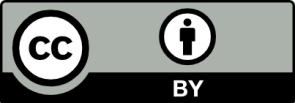 Erwartungshorizont:1.)Marcus amicam exspectat. (Aussagesatz)Ubi es, amica? (Fragesatz)Amica, propera! (Aufforderungssatz)2.)Claudia discipula est.Claudia: Subjekt; discipula est: zweiteiliges Prädikat bestehend aus dem Prädikatsnomen discipula und dem Hilfsverb / der Kopula estMarcus amicam iam diu in foro exspectat.  Marcus: Subjekt; amicam: Akkusativobjekt; iam diu: adverbiale Bestimmung der Zeit; in foro: adverbiale Bestimmung des Ortes; exspectat: PrädikatMarcus amicae ornamentum pulchrum donabit.Marcus: Subjekt; amicae: Dativobjekt; ornamentum: Akkusativobjekt, pulchrum: Atttribut (zu ornamentum); donabit: Prädikat LISUMFachLateinLateinLateinName der Aufgabe (so wird sie im RLP-online angezeigt)Satzlehre DSatzlehre DSatzlehre DKompetenzbereichSprachkompetenzSprachkompetenzSprachkompetenzKompetenzSatzlehreSatzlehreSatzlehreNiveaustufe(n)DDDStandardDie Schülerinnen und Schüler können in einem sprachlich einfachen Hauptsatz die Satzart (Aussage-, Frage- und Aufforderungssatz) sowie die Satzglieder (Prädikat, Subjekt, Objekt, Attribut, Prädikatsnomen / zweiteiliges Prädikat, Adverbialbestimmung) erkennen und angeben.Die Schülerinnen und Schüler können in einem sprachlich einfachen Hauptsatz die Satzart (Aussage-, Frage- und Aufforderungssatz) sowie die Satzglieder (Prädikat, Subjekt, Objekt, Attribut, Prädikatsnomen / zweiteiliges Prädikat, Adverbialbestimmung) erkennen und angeben.Die Schülerinnen und Schüler können in einem sprachlich einfachen Hauptsatz die Satzart (Aussage-, Frage- und Aufforderungssatz) sowie die Satzglieder (Prädikat, Subjekt, Objekt, Attribut, Prädikatsnomen / zweiteiliges Prädikat, Adverbialbestimmung) erkennen und angeben.ggf. Themenfeld------ggf. Bezug Basiscurriculum (BC) oder übergreifenden Themen (ÜT)SprachbildungSprachbildungSprachbildungggf. Standard BCSprachbewusstheit Sprachbewusstheit Sprachbewusstheit AufgabenformatAufgabenformatAufgabenformatAufgabenformatoffen	offen	halboffen	geschlossen X	Erprobung im Unterricht:Erprobung im Unterricht:Erprobung im Unterricht:Erprobung im Unterricht:Datum Datum Jahrgangsstufe: Schulart: Verschlagwortung